Klasa 6 – 1.04.Temat: Mnożenie i dzielenie liczb ujemnych.Proszę w miarę możliwości obejrzeć poniższy filmik i przeanalizować przykłady, które są w filmiku.https://www.youtube.com/results?search_query=mno%C5%BCenie+liczb+ca%C5%82kowitcyhNotatka do zeszytu:Zapamiętaj!Liczba (-) w przykładzie parzysta → wynik dodatni.Liczba (-) w przykładzie nieparzysta →wynik ujemny.Zasadę tę stosujemy zarówno w mnożeniu jak i dzieleniu liczb ujemnych.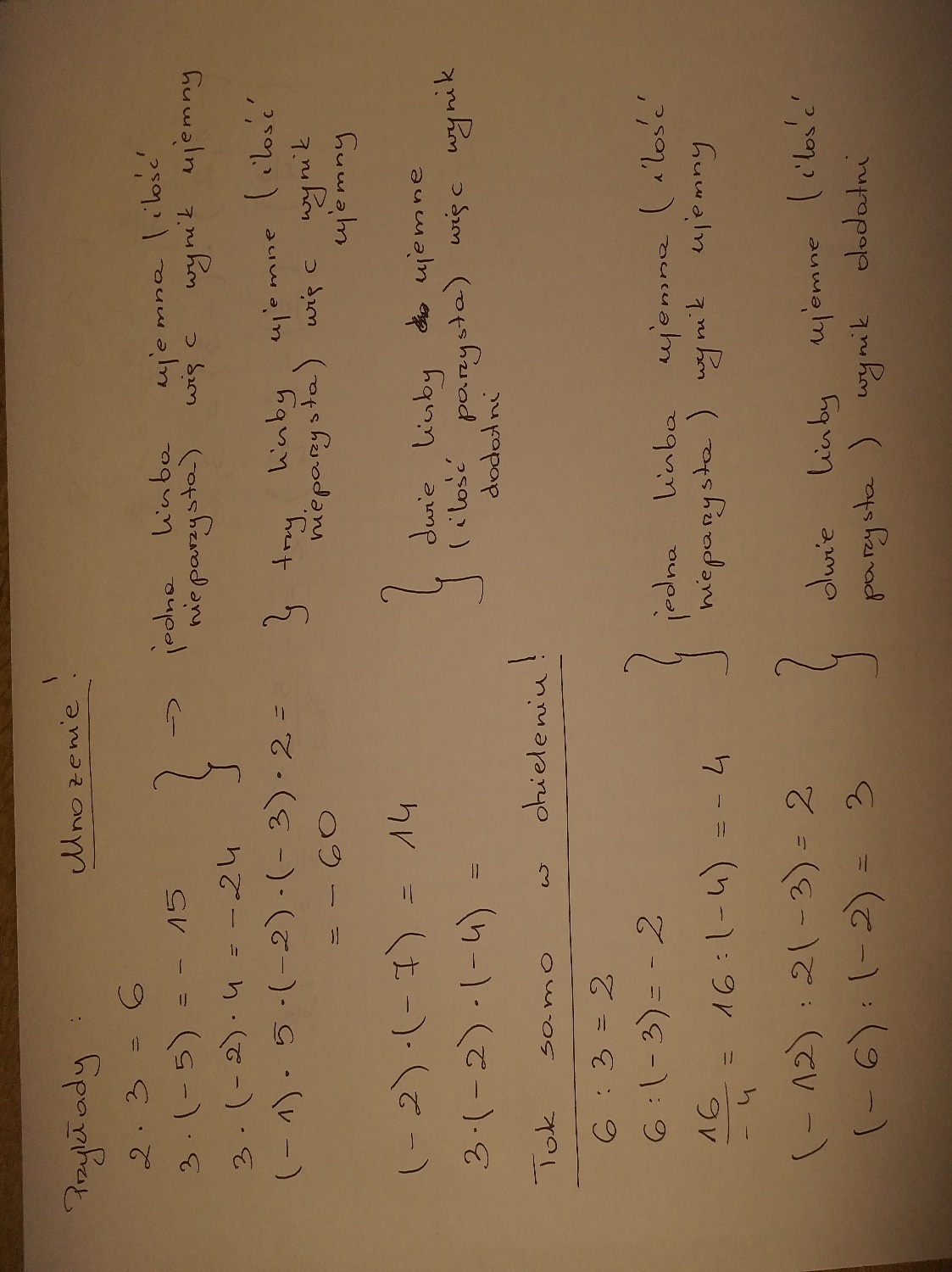 Ta sama zasada obowiązuje jeśli w przykładach pojawiają się ułamki.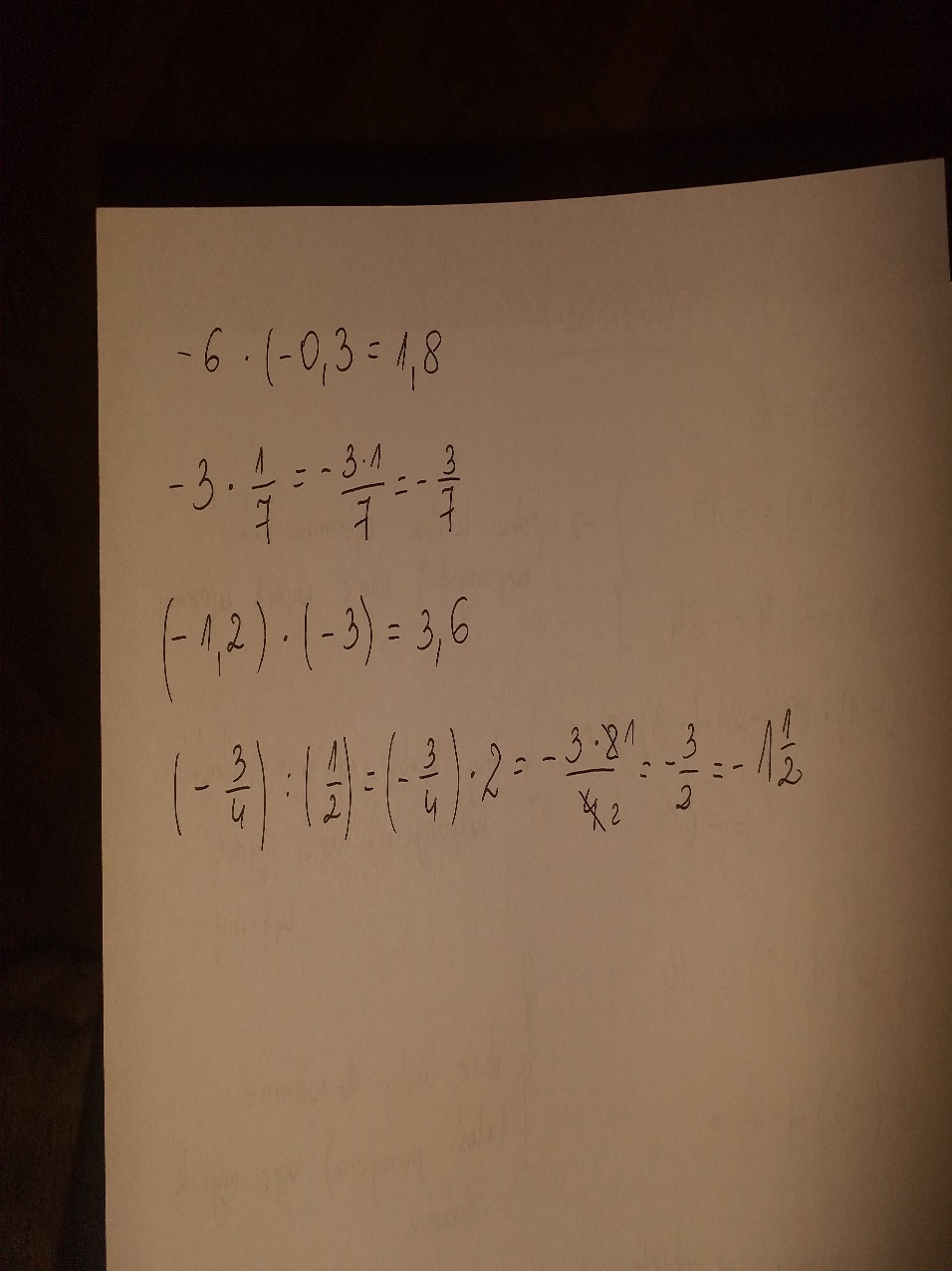 ZadZadanie do pracy samodzielnej:Ćw. 1 i 2 str. 68 – ćwiczeniówkaZad 1 a-i str. 173 podręcznikW razie pytań i wątpliwości proszę o wiadomość na grupie na mesengerze i czekam na rozwiązania ćwiczeń i zadania do godziny 18. Powodzenia! 